consumo consciente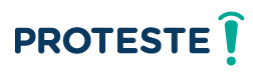 Proteste encontra variações de até 194% nos preços dos ovos de Páscoa no RioEstudo foi realizado em 32 lojas. Estabelecimentos pesquisados ficam nas zonas Sul, Central, Norte e Oeste. No total, foram coletados 1.229 preços.Por Bom Dia Rio, 18/04/2019 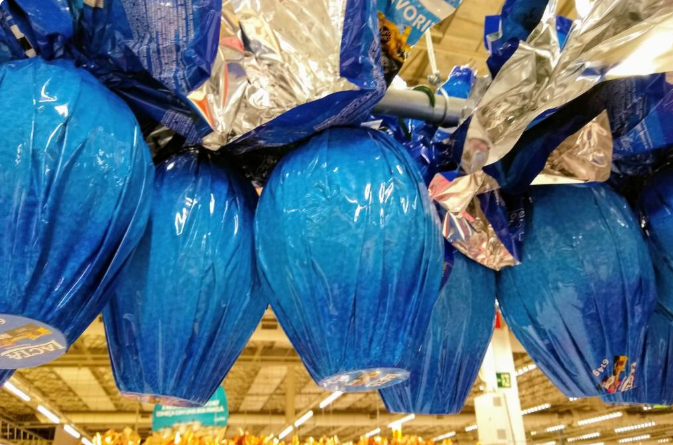 Um levantamento da Proteste mostrou uma grande variação nos preços dos ovos de Páscoa vendidos no comércio do Rio de Janeiro. O estudo foi realizado em 32 lojas e encontrou uma variação de até 194% no preço de um mesmo produto.O levantamento considerou os valores cobrados entre os dias 1º e 10 de abril de 2019 por 141 produtos, sendo 106 ovos de Páscoa e 35 barras de chocolate. As lojas pesquisadas ficam nas zonas Sul, Central, Norte e Oeste. No total, foram coletados 1.229 preços.Um mesmo ovo foi encontrado em uma loja por R$ 16,99 e em outra por R$ 49,99. A Zona Sul foi a área com o preço mais caro identificado.Para economizar, a Proteste recomenda que os consumidores pesquisem e fiquem atentos aos dados da embalagem, como validade e informações de ingredientes.Questão 1a) Por que o site G1 publicou essa pesquisa? para criticar a venda de ovos de Páscoa.para alertar os leitores sobre a diferença de preços dos ovos de Páscoa.para denunciar a loja que vendia mais caro os ovos.para culpar a loja dos preços dos ovos de Páscoa.b) Justifique sua escolha. 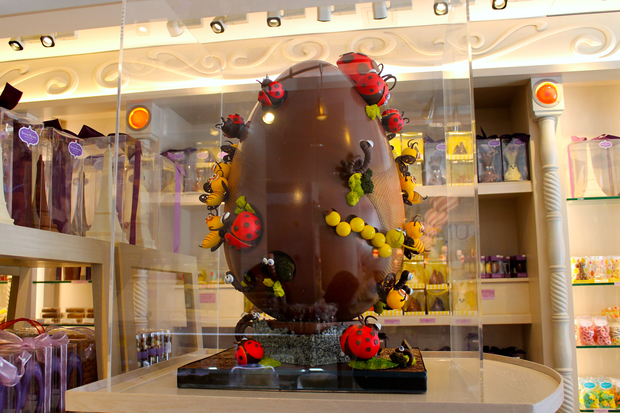 Questão 2O título da Cult é “Consumo Consciente”. Sugira outro título para esta Cult. Justifique sua escolha. TítuloJustificativaQuestão 3No parágrafo abaixo transcrito aparece uma série de palavras ou expressões destacadas. Substitua-as por outras sem alterar o seu sentido. 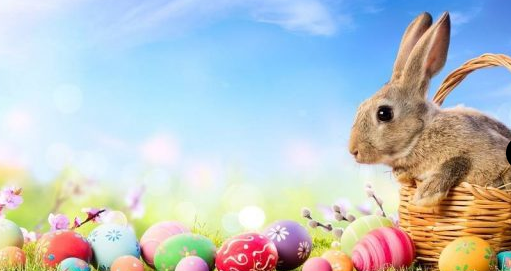 Questão 4Sublinhe a palavra que não se encaixa em cada conjunto. Explique o porquê. chocolate, Páscoa, domingo, casa.açúcar, gordura, ovo, metal.ovo, chocolate, peixe, brinquedo.consumo, compra, dinheiro, natureza.Questão 5Dois amigos conversam sobre o texto da Cult. Escreva o diálogo entre eles, em sua folha de respostas. Não se esqueça dos sinais gráficos de um diálogo. 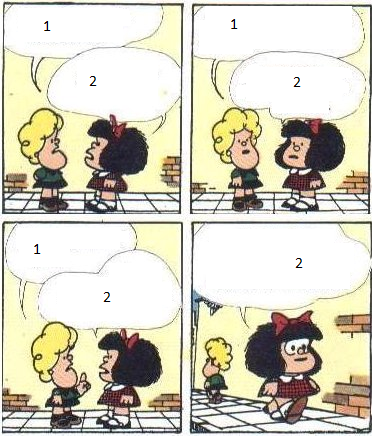 